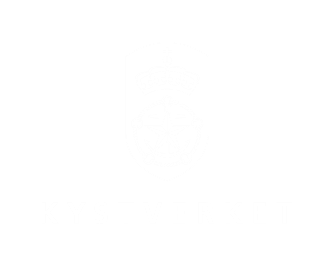 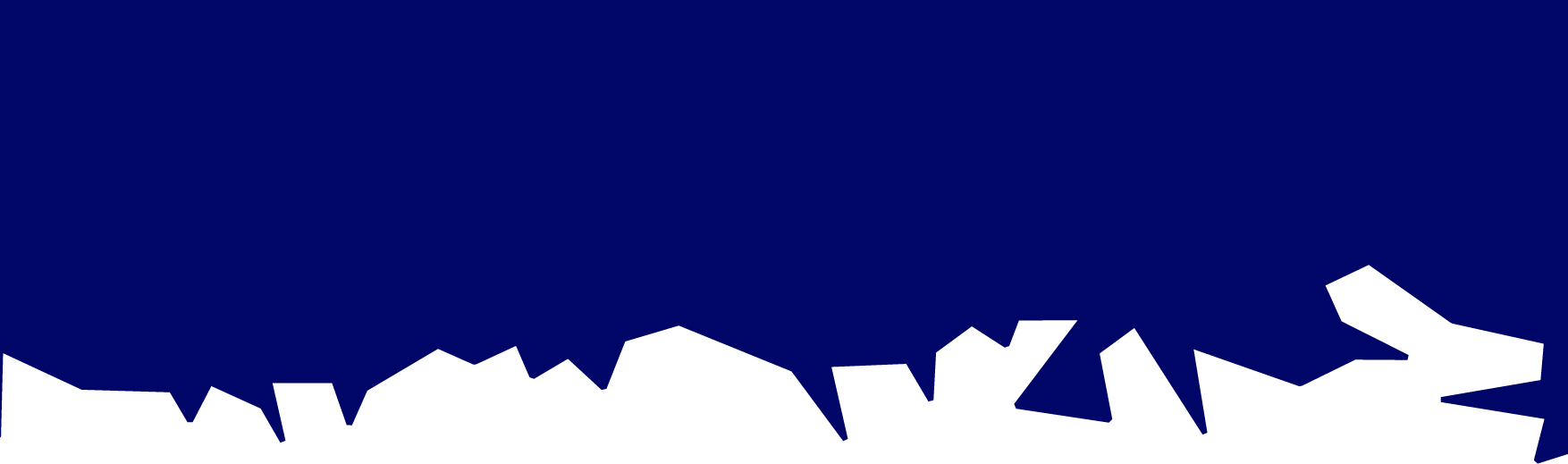 VEDLEGGVedlegg 3.4. 	InvesteringsanalyseVedlegg 3.5. 	Søker utarbeider eget vedlegg med beskrivelse av prosjektets forventede effekter på effektivitet i logistikkjeden, klima, miljø og godsoverføringEventuelle andre vedlegg nummereres som punktet det tilhører i søknaden og refereres til i søknaden. 1. Informasjon om søker  1. Informasjon om søker  Foretakets navn:Postadresse:Foretakets størrelse:Årlig omsetning siste året:Antall ansatte: Organisasjonsnummer:Kontaktperson:Navn:Telefon:E-post:Ved innsendelse av denne søknaden bekrefter søker at følgende vilkår for å kunne motta støtte er oppfylt: Ved innsendelse av denne søknaden bekrefter søker at følgende vilkår for å kunne motta støtte er oppfylt: Tilskudd kan bare gis til havner som er allment tilgjengelige.Dersom konsesjonskontrakter eller andre oppdrag tildeles tredjepart når det gjelder å bygge, oppgradere, drifte og leie støttet havneinfrastruktur, må tildelingen skje på et konkurransemessig, transparent, ikke-diskriminerende grunnlag uten andre forbehold. Infrastrukturen det gis tilskudd til skal gjøres tilgjengelig for interesserte brukere på like og ikke-diskriminerende markedsvilkår.Støtte kan ikke gis til foretak i vanskeligheter eller til foretak med en utestående tilbakebetalingssak mot seg. Tilskudd kan bare gis til havner som er allment tilgjengelige.Dersom konsesjonskontrakter eller andre oppdrag tildeles tredjepart når det gjelder å bygge, oppgradere, drifte og leie støttet havneinfrastruktur, må tildelingen skje på et konkurransemessig, transparent, ikke-diskriminerende grunnlag uten andre forbehold. Infrastrukturen det gis tilskudd til skal gjøres tilgjengelig for interesserte brukere på like og ikke-diskriminerende markedsvilkår.Støtte kan ikke gis til foretak i vanskeligheter eller til foretak med en utestående tilbakebetalingssak mot seg. Signering:Sted/dato:Underskrift søker: Signering:Sted/dato:Underskrift søker: 2. Informasjon om prosjektet 2. Informasjon om prosjektet 2.1. Beliggenhet:Sted:Gnr/bnr:2.2. Beskrivelse av prosjektet: 2.3. Start- og sluttdato:2.4. Naturmangfoldloven:Redegjørelse for eventuelle negative konsekvenser for naturmangfoldet.3. Informasjon om prosjektkostnadene 3. Informasjon om prosjektkostnadene 3.1. Oversikt over prosjektkostnader,  inkludert en oversikt over kostnader som anses å være støtteberettigede kostnader3.2. Oversikt over all annen offentlig støtte som kan knyttes til de støtteberettigedekostnadene som skal inngå i prosjektet3.3. Den offentlige finansieringen, i form av tilskudd, som kreves for prosjektet3.4. Oversikt over forventede økte inntekter og/eller kostnadsreduksjoner fordelt pr. år som følge av tiltaket (investeringsanalyse)Se vedlegg til søknadsskjemaet. 3.5. Beskrivelse av prosjektets forventede effekter på effektivitet i logistikkjeden, klima, miljø og godsoverføringLag eget vedlegg til søknadsskjemaet.